Nom : HalleyNom complet : Edmond Halley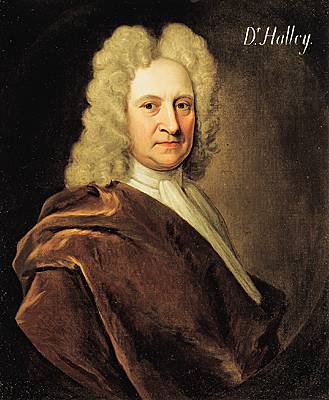 Période de temps : 1656-1742Nationalité : Anglais 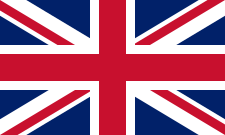 Découverte : La comète de Halley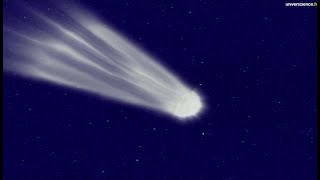 